	Шемуршинское районное Собрание депутатов решило:	1. Внести в решение Шемуршинского районного Собрания депутатов от 18.07.2018 № 21.3 «Об утверждении состава Общественного совета Шемуршинского района Чувашской Республики» следующие изменения:	Вывести из состава Общественного совета Шемуршинского района Чувашской Республики Игнатьеву Н.Г. и вести:	2. Настоящее решение вступает в силу после его подписания.Глава Шемуршинского района							М.Х.ХамдеевЧЁВАШ РЕСПУБЛИКИ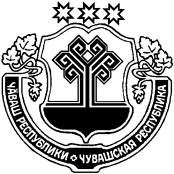 ШЁМЁРШЁ РАЙОН,ЧУВАШСКАЯ РЕСПУБЛИКАШЕМУРШИНСКИЙ РАЙОНШЁМЁРШЁ РАЙОН,ДЕПУТАТСЕН ПУХЁВ,ЙЫШЁНУ«     »   __________  № ___Шёмёршё ял.ШЕМУРШИНСКОЕ РАЙОННОЕСОБРАНИЕ ДЕПУТАТОВРЕШЕНИЕ «20» марта 2020 №  35.12село ШемуршаО внесении изменений в решение Шемуршинского районного собрания депутатов от 18.07.2018 № 21.3 «Об утверждении состава Общественного совета Шемуршинского района Чувашской Республики»Андронова Владимира Кирилловича- пенсионер (по согласованию).